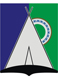 СОВЕТ ДЕПУТАТОВСЕЛЬСКОГО ПОСЕЛЕНИЯ РУССКИНСКАЯСургутского районаХанты - Мансийского автономного округа - ЮгрыРЕШЕНИЕ «14» сентября   2020 года							              № 69д. РусскинскаяСовет депутатов сельского поселения Русскинская решил:Утвердить:Положение о Комиссии по соблюдению требований к служебному поведению лиц, замещающих муниципальные должности, и урегулированию конфликта интересов, согласно Приложению № 1 к настоящему решению.Состав Комиссии по соблюдению требований к служебному поведению лиц, замещающих муниципальные должности, и урегулированию конфликта интересов, согласно Приложению № 2 к настоящему решению.Настоящее решение разместить на официальном сайте органов местного самоуправления сельского поселения Русскинская.Глава сельского поселения Русскинская			                                             А.Н. СоболевПриложение № 1к решению Совета депутатов от 14.09.2020 № 69Положениео Комиссии по соблюдению требований к служебному поведению лиц, замещающих муниципальные должности, и урегулированию конфликта интересовНастоящее Положение определяет порядок формирования и деятельности Комиссии по соблюдению требований к служебному поведению лиц, замещающих муниципальные должности в сельском поселении Русскинская, и урегулированию конфликта интересов (далее - Комиссия).Комиссия в своей деятельности руководствуется Конституцией Российской Федерации, федеральными законами и иными нормативными правовыми актами Российской Федерации, законами Ханты-Мансийского автономного округа - Югры, иными нормативными правовыми актами Ханты-Мансийского автономного округа - Югры, Уставом сельского поселения Русскинская, муниципальными правовыми актами, настоящим Положением.	3.Деятельность Комиссии основывается на принципах законности, гласности, справедливости, самостоятельности и независимости каждого члена Комиссии в принятии решения.4. Комиссия рассматривает вопросы, связанные с соблюдением лицами, замещающими муниципальные должности в поселении  (далее - лица, замещающие муниципальные должности), ограничений и запретов, требований о предотвращении или урегулировании конфликта интересов, исполнения ими обязанностей, установленных Федеральным законом от 25.12.2008 № 273-ФЗ «О противодействии коррупции», другими федеральными законами. 5. Комиссия формируется в составе председателя, его заместителя, секретаря и членов Комиссии. Секретарь Комиссии права голоса не имеет. В отсутствие председателя его обязанности исполняет заместитель председателя Комиссии. 6. В состав Комиссии входят:а) председатель Совета депутатов;б) заместитель председателя Совета депутатов;в) по одному представителю от каждой постоянной депутатской комиссии Совета депутатов. Представителями от постоянных депутатских комиссий Совета депутатов могут быть члены указанных комиссий;г) должностное лицо, ответственное за организацию работы по профилактике коррупционных и иных правонарушений (далее - должностное лицо, ответственное за работу по профилактике коррупционных и иных правонарушений, секретарь Комиссии);д) представитель (представители) научных, образовательных и общественных организаций.Лица, указанные в настоящем подпункте, включаются в состав Комиссии в установленном порядке по согласованию с соответствующими организациями на основании запроса.7. Состав Комиссии формируется таким образом, чтобы исключить возможность возникновения конфликта интересов, который мог бы повлиять на принимаемые Комиссией решения. Состав Комиссии утверждается решением Совета депутатов.В случае, если Комиссией рассматривается вопрос в отношении одного из ее членов, последний не принимает в ней участие. При рассмотрении вопроса в отношении председателя представительного органа, полномочия председателя Комиссии выполняет заместитель председателя Совета депутатов.    8. Заседание Комиссии считается правомочным, если на нем присутствует не менее двух третей от общего числа членов Комиссии. 9. При возникновении прямой или косвенной личной заинтересованности члена Комиссии, которая может привести к конфликту интересов при рассмотрении вопроса, включенного в повестку дня заседания Комиссии, он обязан до начала заседания заявить об этом. В таком случае соответствующий член Комиссии не принимает участия в рассмотрении указанного вопроса.10. Основаниями для проведения заседания Комиссии являются:а) уведомление лица, замещающего муниципальную должность, о возникновении личной заинтересованности при исполнении должностных обязанностей, которая приводит или может привести к конфликту интересов;б) поступившая в Совет депутатов информация о несоблюдении лицом, замещающим муниципальную должность, ограничений и запретов, требований о предотвращении или урегулировании конфликта интересов, а также о неисполнении им обязанностей, установленных Федеральным законом от 25.12.2008 № 273-ФЗ «О противодействии коррупции», другими федеральными законами.11. Комиссия не рассматривает сообщения о преступлениях и административных правонарушениях, а также анонимные обращения.12. Председатель Комиссии при поступлении к нему информации, содержащей основания для проведения заседания Комиссии:а) в 10-дневный срок назначает дату заседания Комиссии. При этом дата заседания Комиссии не может быть назначена позднее 20 дней со дня поступления указанной информации;б) организует ознакомление лица, замещающего муниципальную должность, в отношении которого Комиссией рассматривается информация о несоблюдении ограничений и запретов, требований о предотвращении или урегулировании конфликта интересов, а также неисполнении обязанностей, установленных Федеральным законом от 25.12.2008 № 273-ФЗ «О противодействии коррупции», другими федеральными законами, его представителя, членов Комиссии и других лиц, участвующих в заседании, с информацией, поступившей в Совет депутатов.13. Заседание Комиссии проводится в присутствии лица, замещающего муниципальную должность, направившего уведомление о возникновении личной заинтересованности при исполнении должностных обязанностей, которая приводит или может привести к конфликту интересов, либо  лица, замещающего муниципальную должность, в отношении которого рассматривается информация о несоблюдении ограничений и запретов, требований о предотвращении или урегулировании конфликта интересов, неисполнении обязанностей, установленных Федеральным законом от 25.12.2008 № 273-ФЗ «О противодействии коррупции», другими федеральными законами.14. Заседание Комиссии проводится в отсутствие лица, замещающего муниципальную должность, в случае:а) наличия письменной просьбы лица, замещающего муниципальную должность, о рассмотрении вопроса без его участия;б) если лицо, замещающее муниципальную должность, намеревающееся лично присутствовать на заседании Комиссии и надлежащим образом извещенное о времени и месте его проведения, не явилось на заседание Комиссии.15. На заседании Комиссии заслушиваются пояснения лица, замещающего муниципальную должность, и иных лиц, рассматриваются материалы по существу вынесенных на данное заседание вопросов.16. Члены Комиссии и лица, участвовавшие в заседании, не вправе разглашать сведения, ставшие им известными в ходе работы Комиссии.17. По итогам рассмотрения вопроса, указанного в подпункте «а» пункта 10 настоящего Положения, Комиссия принимает одно из следующих решений:а) признать, что при исполнении должностных обязанностей лицом, замещающим муниципальную должность, конфликт интересов отсутствует;б) признать, что при исполнении должностных обязанностей лицом, замещающим муниципальную должность, личная заинтересованность приводит или может привести к конфликту интересов. В этом случае Комиссия рекомендует лицу, замещающему муниципальную должность, принять меры по урегулированию конфликта интересов или по недопущению его возникновения;в) признать, что лицо, замещающее муниципальную должность, не соблюдало требований об урегулировании конфликта интересов. В этом случае Комиссия рекомендует Совету депутатов применить к лицу, замещающему муниципальную должность, конкретную меру ответственности в соответствии с законодательством Российской Федерации.18. По итогам рассмотрения вопроса, указанного в подпункте «б» пункта 10 настоящего Положения, Комиссия принимает соответствующее решение. 19. Решения Комиссии по вопросам, указанным в пункте 10 настоящего Положения, принимаются тайным голосованием (если Комиссия не примет иное решение) простым большинством голосов присутствующих на заседании членов Комиссии.20. Решение Комиссии оформляется протоколом, который подписывают члены Комиссии, принимавшие участие в его заседании.21. В протоколе заседания Комиссии указываются:а) дата заседания Комиссии, фамилии, имена, отчества членов Комиссии и других лиц, присутствующих на заседании;б) формулировка каждого из рассматриваемых на заседании Комиссии вопросов с указанием фамилии, имени, отчества, муниципальной должности лица, в отношении которого рассматривается вопрос;в) фамилии, имена, отчества выступивших на заседании лиц и краткое изложение их выступлений;г) источник информации, содержащей основания для проведения заседания Комиссии, дата поступления информации;д) другие сведения;е) результаты голосования;ж) решение и обоснование его принятия.22. Член Комиссии, не согласный с его решением, вправе в письменной форме изложить свое мнение, которое подлежит обязательному приобщению к протоколу заседания Комиссии и с которым должно быть ознакомлено лицо, замещающее муниципальную должность, в отношении которого рассматривался вопрос.23. Копии протокола заседания Комиссии в 7-дневный срок со дня заседания направляются в Совет депутатов - полностью или в виде выписок из него - лицу, замещающему муниципальную должность, в отношении которого рассматривается вопрос, а также по решению Комиссии  иным заинтересованным лицам.24. Совет депутатов обязан рассмотреть протокол заседания Комиссии и вправе учесть в пределах своей компетенции содержащиеся в нем рекомендации при принятии решения в отношении лица, замещающего муниципальную должность.О рассмотрении рекомендаций Комиссии и принятом решении Совет депутатов в письменной форме уведомляет Комиссию в месячный срок со дня поступления протокола заседания Комиссии. Решение Совета депутатов оглашается на ближайшем заседании Комиссии и принимается к сведению без обсуждения.25. Копия протокола заседания Комиссии или выписка из него приобщается к личному делу лица, замещающего муниципальную должность, в отношении которого Комиссией был рассмотрен вопрос.26. Организационно-техническое и документационное обеспечение деятельности Комиссии, а также информирование членов Комиссии о вопросах, включенных в повестку дня, о дате, времени и месте проведения заседания, ознакомление членов Комиссии с информацией, представляемой для обсуждения на заседании Комиссии, осуществляются должностным лицом, ответственным за организацию работы по профилактике коррупционных и иных правонарушений.              Приложение № 2к решению Совета депутатов от 14.09.2020 № 69СоставКомиссии по соблюдению требований к служебному поведению лиц, замещающих муниципальные должности, и урегулированию конфликта интересовО Комиссии по соблюдению требований к служебному поведению лиц, замещающих муниципальные должности, и урегулированию конфликта интересов        В соответствии с Федеральными законами от 25.12.2008 № 273-ФЗ                «О противодействии коррупции», Федеральным законом от 06.10.2003 № 131-ФЗ «Об общих принципах организации местного самоуправления в Российской Федерации», Уставом сельского поселения Русскинскаяпредседатель Комиссии:председатель Совета депутатов;заместитель председателя Комиссии:заместитель председателя Совета депутатов;секретарь Комиссии:члены Комиссии:депутат Совета депутатов, председатель постоянной депутатской комиссии по бюджету, налогам и экономической политике; депутат Совета депутатов, председатель постоянной депутатской комиссии по социальной политике;депутат Совета депутатов, председатель постоянной депутатской комиссии по жилищной политике, муниципальной собственности, городскому хозяйству и безопасности жизнедеятельности населения;депутат Совета депутатов, председатель постоянной депутатской комиссии по местному самоуправлению, регламенту, депутатской этике и связям с общественностью;представитель образовательного учреждения (по согласованию).